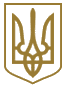 КИЇВСЬКА МІСЬКА РАДА
I сесія VIII скликанняРІШЕННЯвід 17 березня 2016 року N 230/230Про розірвання договору оренди земельної ділянки площею 0,1954 га на вул. Ризькій, 19-а у Шевченківському районі м. Києва, укладеного між Київською міською радою та товариством з обмеженою відповідальністю "ЕСКО-ТРАНС-КІ" від 28.11.2008 N 91-6-00828Керуючись Законом України "Про місцеве самоврядування в Україні", статтею 9 Земельного кодексу України, статтею 32 Закону України "Про оренду землі", статтею 188 Господарського кодексу України, пунктами 8.4, 11.4 договору оренди земельної ділянки від 28.11.2008 N 91-6-00828, укладеного між Київською міською радою та товариством з обмеженою відповідальністю "ЕСКО-ТРАНС-КІ", з огляду на те, що ТОВ "ЕСКО-ТРАНС-КІ" грубо порушує положення пункту 8.4 цього договору оренди, зокрема не виконує обов'язку щодо використання земельної ділянки відповідно до її цільового призначення, містобудівні умови та обмеження забудови земельної ділянки не зареєстровані, немає декларації про початок виконання будівельних робіт, Київська міська рада вирішила:1. Розірвати договір оренди земельної ділянки площею 0,1954 га на вул. Ризькій, 19-а у Шевченківському районі м. Києва (кадастровий номер 8000000000:91:053:0006), укладений між Київською міською радою та товариством з обмеженою відповідальністю "ЕСКО-ТРАНС-КІ" від 28.11.2008 N 91-6-00828.2. Виконавчому органу Київської міської ради (Київській міській державній адміністрації):2.1. Вчинити відповідні дії для зняття з реєстрації договору оренди земельної ділянки площею 0,1954 га на вул. Ризькій, 19-а у Шевченківському районі м. Києва, укладеного між Київською міською радою та товариством з обмеженою відповідальністю "ЕСКО-ТРАНС-КІ" від 28.11.2008 N 91-6-00828.2.2. Проінформувати товариство з обмеженою відповідальністю "ЕСКО-ТРАНС-КІ" про прийняття цього рішення.3. Оприлюднити це рішення в газеті "Хрещатик" в установленому порядку.4. Контроль за виконанням цього рішення покласти на постійну комісію Київської міської ради з питань містобудування, архітектури та землекористування.Київський міський головаВ. Кличко